國立高雄師範大學教育教育學系教育研究學會112學年度第一學期期末會員大會會議記錄會議名稱:教育研究學會112學年度第一學期 期末會員大會主席:會長 李昀蓁會議時間:112年12月25日(星期一)中午12時10分至13時20分會議地點:教育大樓3樓教育專題研討室(1310教室)會議記錄:副會長 詹馥綾出席人員:如簽到表
丘愛鈴、莊勝義 老師、李曉蓉 老師                 112學年度教育研究學會幹部和股員名單壹、各股工作報告  一、會長、副會長    （一）「國立高雄師範大學教育研究學會112期會長選舉」已於12/18至12/25           中午12時20分完成投票作業，將於本次期末大會會後進行開票作業。    （二）研究學會幹部交接時間定於2024/1/9（二）中午12時10分至13時20           分。  二、學術股    （一）2023年育見未來研究生學術研討會已順利圓滿結束，謝謝師長及同學們的          幫忙。    （二）預計於12/26至12/29擇日召開研討會檢討會議，將可改進的問題彙整                後，於交接時交予下一屆學會幹部。  三、出版股      （一）《教育研究》        1.第二十九期《教育研究》已正式出版，感謝同學們的參與以及編輯委員和審查委員的指導與協助。        2.第二十九期《教育研究》電子刊物已公告於教育系官網與教育研究學會官          網（http://tinyurl.com/ymywba7e），敬請同學參閱。   實體刊物將於今日起發放，同學們亦可於教育系辦借閱觀看。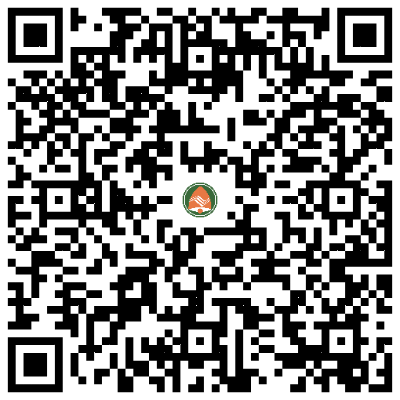 3.第三十期《教育研究》預計將於明年三月徵稿，敬邀同學們踴躍參與投稿四、活動股       （一）112-1教育研究學會幹部交接會議出席意願及備餐需求表單已建置完成，再請各幹部於期限內準時填寫。      五、資訊股       （一）學會相關活動將拍照紀錄，會議紀錄等文件整理後會上傳至系網。             教育系的網站 https://c.nknu.edu.tw/edu/             學會的網站 http://kstssh108.nknu.edu.tw/       （二）將會協助會長選舉開票作業之錄影紀錄。     六、總務股       （一）112學年度第一學期會費結餘款截至112年12月21日，教育研究學會帳戶總存款為2,093,497元，目前尚未收到其他學會的研討會款項35,626元，部分款項也尚未請款。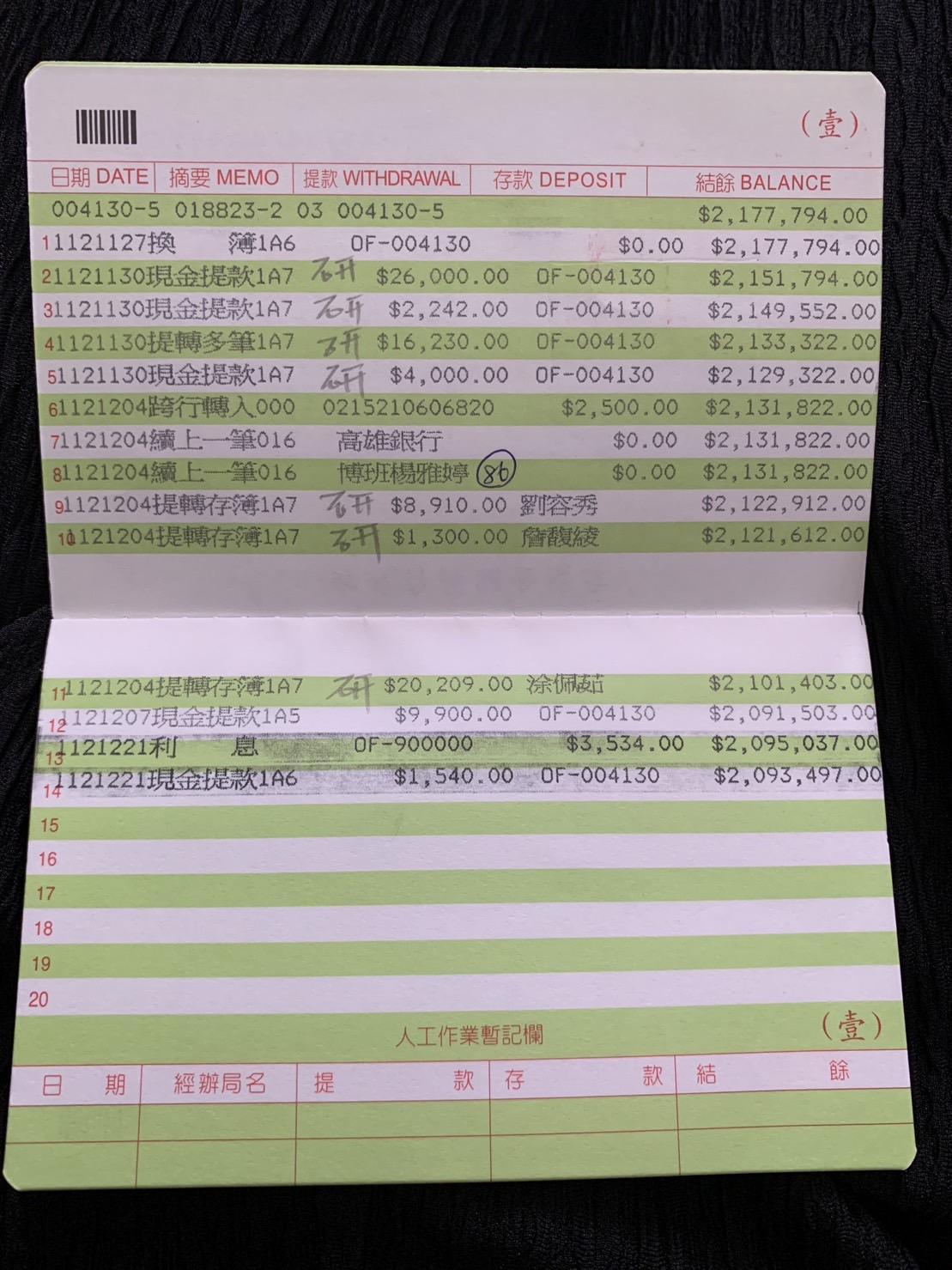     （二）112-1學期國立高雄師範大學教育研究學會收支表。請查照【附件一】    （三）各班未繳交系會費者，請盡快繳交避免影響自身權益。請查照【附件二】        1.匯款資訊          學會帳戶：0041305 0188232(郵局)                 戶名：教育研究學會（不須註明高師大）        2.匯款後填寫以下資料傳給總務（班級、姓名、學號及帳號後5碼）          總務電話:0979266128          總務信箱：611151006@mail.nknu.edu.tw）          附註:若同學已繳款，請務必寄信向總務股告知班級姓名、後五碼及繳款日          期，以免部分跨行及網路轉帳方式不會顯示姓名，故無法註記。    （四）經費使用及繳費明細皆建立了雲端連結，會員們可透過連結查看。    https://docs.google.com/spreadsheets/d/1qcC__bRU4silKH2YVVp8eZYDDbN0hCa5/edit?usp=sharing&ouid=116634928273579275303&rtpof=true&sd=true    （五）日間碩博生經費使用狀況。請查照【附件三】【附件一】高師大教育系教育研究學會112學年度第一學期實際收支表總務：林家彤 單位：新台幣元【附件二】  112-1學期未繳納會費名單【附件三】日間碩博生每人會費使用概況會長李昀蓁副會長詹馥綾學術股(8)劉容秀(股長)、邱志一(副股長)、涂*茹、謝*因、呂*融、王*閔、陳*璇、胡*宇出版股 (6)李易芳(股長)、黃筠琪(副股長)、毛*瑄、蘇*兒、曲*榮、顏*羽活動股（2）盧翊寧(股長)、宋岳芳(副股長)總務股（1）林家彤(股長)資訊股（2）陳勝漢(股長)、李*晟總務股及其他總務股及其他總務股及其他總務股及其他總務股及其他總務股及其他總務股及其他活動名稱項目單價單位數量小計備註會費收入碩士班會費1,600人5080,000一、實收86筆會費，其中一筆2,500元無摺存款為無名。二、碩士班尚有3位未繳交；博士班尚有2位未繳交。會費收入博士班會費2,500人3690,000一、實收86筆會費，其中一筆2,500元無摺存款為無名。二、碩士班尚有3位未繳交；博士班尚有2位未繳交。會費收入小計小計小計小計170,000一、實收86筆會費，其中一筆2,500元無摺存款為無名。二、碩士班尚有3位未繳交；博士班尚有2位未繳交。利息6,713兩筆利息碩博士計畫/學位發表口考碩士班口考補助500人21,000一、根據會費使用概況，博班口委論文計畫口試補助為500元/人，論文口試補助為800元／人，因此分開列出預算。二、碩、博班口考，餐費補助每位180元(博士班上限為5人；碩士班上限為3人)，超出人數及金額者則自行補足。碩博士計畫/學位發表口考博士班口考計畫補助500人73,500一、根據會費使用概況，博班口委論文計畫口試補助為500元/人，論文口試補助為800元／人，因此分開列出預算。二、碩、博班口考，餐費補助每位180元(博士班上限為5人；碩士班上限為3人)，超出人數及金額者則自行補足。碩博士計畫/學位發表口考博士班口考補助800人75,600一、根據會費使用概況，博班口委論文計畫口試補助為500元/人，論文口試補助為800元／人，因此分開列出預算。二、碩、博班口考，餐費補助每位180元(博士班上限為5人；碩士班上限為3人)，超出人數及金額者則自行補足。碩博士計畫/學位發表口考博班餐費補助900場76,300一、根據會費使用概況，博班口委論文計畫口試補助為500元/人，論文口試補助為800元／人，因此分開列出預算。二、碩、博班口考，餐費補助每位180元(博士班上限為5人；碩士班上限為3人)，超出人數及金額者則自行補足。碩博士計畫/學位發表口考碩班餐費補助540場21,080一、根據會費使用概況，博班口委論文計畫口試補助為500元/人，論文口試補助為800元／人，因此分開列出預算。二、碩、博班口考，餐費補助每位180元(博士班上限為5人；碩士班上限為3人)，超出人數及金額者則自行補足。碩博士計畫/學位發表口考碩班/博班交通費補助-人-4,564一、根據會費使用概況，博班口委論文計畫口試補助為500元/人，論文口試補助為800元／人，因此分開列出預算。二、碩、博班口考，餐費補助每位180元(博士班上限為5人；碩士班上限為3人)，超出人數及金額者則自行補足。碩博士計畫/學位發表口考小計小計小計小計22,044一、根據會費使用概況，博班口委論文計畫口試補助為500元/人，論文口試補助為800元／人，因此分開列出預算。二、碩、博班口考，餐費補助每位180元(博士班上限為5人；碩士班上限為3人)，超出人數及金額者則自行補足。碩博士計畫發表碩博生論文計畫發表主持人評論費、交通費-學期-10,900每學期共計舉辦兩場碩博生論文計畫發表會，舉辦場次數依該學期實際論文計畫發表申請人數為主。碩博士計畫發表主持人餐費150人4600餐費暫依上學期場次粗估，實際支出視本學期碩博生論文計畫發表會場次而定。碩博士計畫發表系辦人員加班費-人--每學期共計舉辦兩場碩博生論文計畫發表會碩博士計畫發表小計小計小計小計11,500雜支資料影印、文具328式1328資料影印包括各項開會資料、收據、領據、請款單之印製文具用品包含風琴夾、膠水。雜支莊師榮退禮品2374式12374雜支小計小計小計小計2702支出總計支出總計支出總計支出總計支出總計36,574學術股學術股學術股學術股學術股學術股學術股學術股學術股活動名稱項目項目項目單價單位數量小計備註內部會議影印費影印費影印費328式1328學術研討會籌備會便當籌備會便當籌備會便當100人-8743包括兩次內部籌備會議、兩次全體工作人員。學術研討會責編會議審稿費(手續費)審稿費(手續費)300篇8826430舉行四次責編會議：前兩次責編會議審查長摘要、確認錄取名單；後兩次責編會議選拔、確認優秀論文。學術研討會責編會議優秀論文審稿費優秀論文審稿費1800人35400舉行四次責編會議：前兩次責編會議審查長摘要、確認錄取名單；後兩次責編會議選拔、確認優秀論文。學術研討會責編會議餐費餐費100人5495舉行四次責編會議：前兩次責編會議審查長摘要、確認錄取名單；後兩次責編會議選拔、確認優秀論文。學術研討會研討會餐費研討會餐費午餐100人17317,300研討會當天之午餐與兩場茶敘，依照報到人數訂購。學術研討會研討會餐費研討會餐費茶敘8500場21,7000研討會當天之午餐與兩場茶敘，依照報到人數訂購。學術研討會研討會餐費研討會餐費餐盒120份101,200/3=400貴賓之餐盒學術研討會場地費場地費場地費6,900天16,900/3=2,300活動中心二樓與三樓演講廳。學術研討會清潔費清潔費清潔費3,500天13,500/3=1,167學術研討會行政加班費(補)行政加班費(補)行政加班費(補)105人2210/3=70場地管理人員、行政人員加班費支出。學術研討會演講費+交通費演講費+交通費演講費+交通費6980人16,980/3=2,327開場主題演講一位。學術研討會論文發表主持費論文發表主持費論文發表主持費1,000場55,000/3=1,667每場次主持人各一位。學術研討會論文發表評論人論文發表評論人論文發表評論人2,000場48,000/3=2,667每場次評論人各一位。學術研討會雜支雜支雜支21,651式121,651/37,217支應籌辦研討會相關費用，如影印費（海報、感謝狀、研討會手冊）、餐具、酒精等。學術研討會燈光費燈光費燈光費3000式13000學術研討會支出小計支出小計支出小計支出小計支出小計支出小計96,511學術研討會審稿費收入審稿費收入審稿費收入600篇2615,600學術研討會研討會報名費收入研討會報名費收入研討會報名費收入500人157,500學術研討會會員現場報名費會員現場報名費會員現場報名費200人4800學術研討會非會員現場報名費非會員現場報名費非會員現場報名費700人107,000學術研討會收入小計收入小計收入小計收入小計收入小計收入小計30,900支出總計支出總計支出總計支出總計支出總計支出總計支出總計65,611※備註：灰底部分由三學會均分。※備註：灰底部分由三學會均分。※備註：灰底部分由三學會均分。※備註：灰底部分由三學會均分。※備註：灰底部分由三學會均分。※備註：灰底部分由三學會均分。※備註：灰底部分由三學會均分。※備註：灰底部分由三學會均分。※備註：灰底部分由三學會均分。出版股出版股出版股出版股出版股出版股出版股活動名稱項目單價單位數量小計備註教育研究期刊影印費579式1579教育研究期刊會議餐費100人101,000共兩次會議，每次預計八人與會。教育研究期刊審稿費-篇--教育研究期刊匯費-筆--教育研究期刊期刊印製費-本--教育研究期刊已電子化，但系辦仍需約10本留存及寄發至國內各單位。教育研究期刊業務處理費-式--包括郵費、影印費及牛皮紙袋等雜支。教育研究期刊封面設計費-份--教育研究期刊支出小計支出小計支出小計支出小計1,579教育研究期刊期刊費70人4280教育研究期刊收入小計收入小計收入小計收入小計280支出小計支出小計支出小計支出小計支出小計1,299活動股活動股活動股活動股活動股活動股活動股活動名稱項目單價單位數量小計備註112學年度上學期幹部會議餐費100人111,100與會人員包含學會會長、副會長、各股幹部及各班班代112學年度上學期幹部會議資料影印31式131與會人員包含學會會長、副會長、各股幹部及各班班代112學年度上學期理監事會議餐費100人171,700與會人員包含系主任、學會理監事、學會指導老師、學會會長、副會長、各股幹部及各班班代112學年度上學期理監事會議資料影印116式1116與會人員包含系主任、學會理監事、學會指導老師、學會會長、副會長、各股幹部及各班班代112學年度碩博新生迎新餐盒餐盒100份323,204包含4元提袋112學年度上學期期初會員大會餐費100人585,800與會人員包含系主任、學會指導老師、學會幹部及會員。112學年度上學期期初會員大會資料影印510式1510與會人員包含系主任、學會指導老師、學會幹部及會員。支出小計支出小計支出小計支出小計支出小計12,461實際收入 : 207,893實際支出 : 147,114淨收 : 60,779淨收 : 60,779(本學期目前餘額) 2,093,497 - (上學期餘額) 2,068,344  =  25,15325,153 + (研討會之款項)35,626 = 60,779(本學期目前餘額) 2,093,497 - (上學期餘額) 2,068,344  =  25,15325,153 + (研討會之款項)35,626 = 60,779系級姓名欠繳學期欠繳金額碩一蘇00112-11600碩一游00112-11600碩一黃00112-11600博一江00112-12500博一黎宋00112-12500碩士班碩士班碩士班碩士班碩士班博士班博士班博士班博士班博士班支出項目支出項目支出項目單價/數量總計支出項目支出項目支出項目單價/數量總計個人使用研討會報名費研討會報名費350*2(場)700個人使用研討會報名費研討會報名費350*4(場)1400個人使用研討會/期刊投稿費研討會/期刊投稿費600*1(篇)600個人使用研討會/期刊投稿費研討會/期刊投稿費600*3(篇)1800個人使用期初/期末會員大會(餐費、影印費)期初/期末會員大會(餐費、影印費)100*8(次)800個人使用期初/期末會員大會(餐費、影印費)期初/期末會員大會(餐費、影印費)100*16(次)1600個人使用碩士論文口試餐費補助180*3(人)540個人使用博士論文計畫口試餐費補助180*5(人)900個人使用碩士論文口試口試費補助(校外口委)500*1(人)500個人使用博士論文計畫口試口試費補助(校外口委)500*2(人)1000個人使用碩士論文口試來回交通費補助(補助嘉義以南)600*1(人)600個人使用博士論文計畫口試來回交通費補助(補助嘉義以南)600*2(人)1200個人使用博士論文口試餐費補助180*5(人)900個人使用博士論文口試口試費補助(校外口委)800*2(人)1600個人使用博士論文口試來回交通費補助(補助嘉義以南)600*2(人)1200共同分攤教育研究期刊教育研究期刊300*2(期)600共同分攤教育研究期刊教育研究期刊300*4(期)1200共同分攤迎新送舊餐會迎新送舊餐會500500共同分攤迎新送舊餐會迎新送舊餐會500500共同分攤研究生論文暨論文計畫發表主持費研究生論文暨論文計畫發表主持費300*4(場)1200共同分攤研究生論文暨論文計畫發表主持費研究生論文暨論文計畫發表主持費300*4(場)1200每人使用經費(校訂可修業期間總計)每人使用經費(校訂可修業期間總計)每人使用經費(校訂可修業期間總計)63406340每人使用經費(校訂可修業期間總計)每人使用經費(校訂可修業期間總計)每人使用經費(校訂可修業期間總計)1450014500平均每學期(6340/4)平均每學期(6340/4)平均每學期(6340/4)15851585平均每學期(14500/6)平均每學期(14500/6)平均每學期(14500/6)24172417每學期實際收費每學期實際收費每學期實際收費16001600每學期實際收費每學期實際收費每學期實際收費25002500